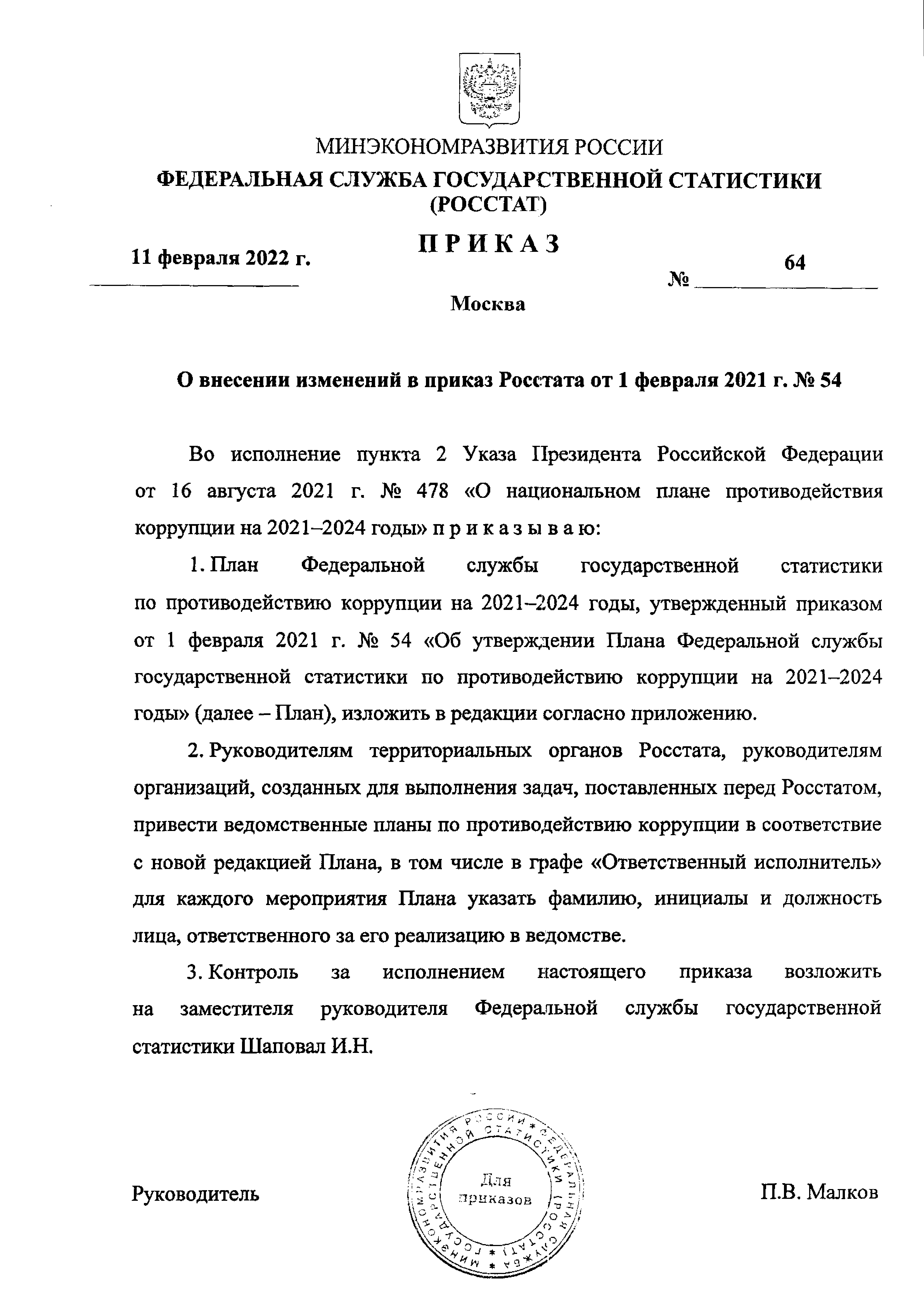 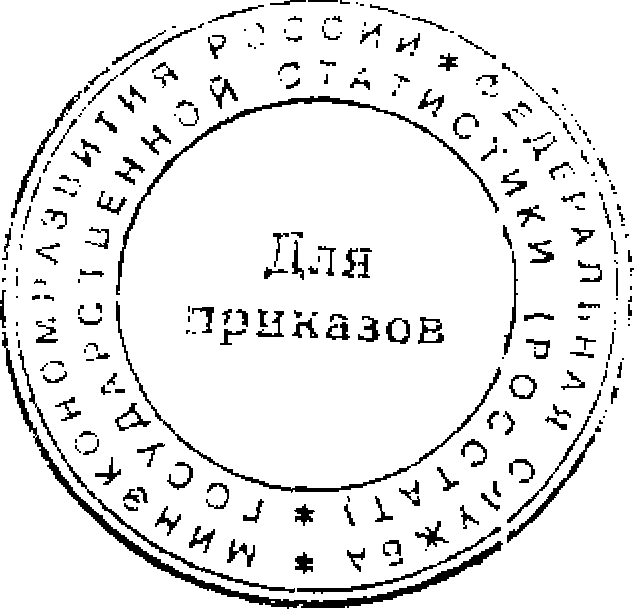 Приложениек приказу Росстатаот 11 февраля 2022 г. №  64«УТВЕРЖДЕНприказом Росстатаот 1 февраля 2021 г. № 54ПЛАНФедеральной службы государственной статистики по противодействию коррупции на 2021–2024 годы№ п/пМероприятие	Ответственный исполнительСрок исполнения	Ожидаемый результат	Итоговый документ3.5 Мониторинг публикаций  в  средствах массовой информации о фактах проявления коррупции в Росстате и организация проверки таких фактовПресс-служба Росстата Ваган И.С.Руководители территориальных органов РосстатаРуководители Организаций Росстата20 декабря 2021 г.20 декабря 2022 г.20 декабря 2023 г.20 декабря 2024 г.Проверка      информации о фактах проявления коррупции в Росстате, опубликованныхв	средствах			массовой информации,		с		целью оперативного реагирования					на сообщения	о			фактах коррупции		и		для организации			проверки таких данныхСлужебная  записка ответственного исполнителяo	результатах мониторингаи   принятых   мерах реагирования, направленнаяв	Управление правового обеспеченияРосстата	»№ п/пМероприятиеОтветственный исполнительСрок исполненияОжидаемый результатИтоговый документ1.  Повышение эффективности механизмов урегулирования конфликта интересов, обеспечение соблюдения федеральными государственными гражданскими служащими Росстата ограничений, запретов и принципов служебного поведения в связис исполнением ими должностных обязанностей, а также ответственности за их нарушение1.  Повышение эффективности механизмов урегулирования конфликта интересов, обеспечение соблюдения федеральными государственными гражданскими служащими Росстата ограничений, запретов и принципов служебного поведения в связис исполнением ими должностных обязанностей, а также ответственности за их нарушение1.  Повышение эффективности механизмов урегулирования конфликта интересов, обеспечение соблюдения федеральными государственными гражданскими служащими Росстата ограничений, запретов и принципов служебного поведения в связис исполнением ими должностных обязанностей, а также ответственности за их нарушение1.  Повышение эффективности механизмов урегулирования конфликта интересов, обеспечение соблюдения федеральными государственными гражданскими служащими Росстата ограничений, запретов и принципов служебного поведения в связис исполнением ими должностных обязанностей, а также ответственности за их нарушение1.  Повышение эффективности механизмов урегулирования конфликта интересов, обеспечение соблюдения федеральными государственными гражданскими служащими Росстата ограничений, запретов и принципов служебного поведения в связис исполнением ими должностных обязанностей, а также ответственности за их нарушение1.  Повышение эффективности механизмов урегулирования конфликта интересов, обеспечение соблюдения федеральными государственными гражданскими служащими Росстата ограничений, запретов и принципов служебного поведения в связис исполнением ими должностных обязанностей, а также ответственности за их нарушение1.1Обобщение	практики	возбужденияУправлениеМарт 2021 г.Выявление	типичныхПрезентация,1.1и  рассмотрения  дел  об  административныхправовогоМарт 2022 г.нарушений,	причин,обучающий1.1правонарушениях        за        непредставлениереспондентами субъектам официального статистического	учета	первичных статистических данных в установленном порядке или несвоевременное предоставление этих данных либо предоставление недостоверных    первичных    статистическихобеспеченияРосстатаНастина Н.А.Руководители территориальных органов РосстатаМарт 2023 г.Март 2024 г.факторов	и	условий, способствующих возникновению нарушений.Проведение	семинара	с должностными	лицамисеминар.При необходимости корректировка методических рекомендаций	по рассмотрению1.1данныхобеспеченияРосстатаНастина Н.А.Руководители территориальных органов РосстатаМарт 2023 г.Март 2024 г.территориальных  органовтерриториальными№ п/пМероприятиеОтветственный исполнительСрок исполненияОжидаемый результатИтоговый документРосстата, уполномоченными составлять  протоколы  об административных правонарушенияхорганами	Росстата административных правонарушенийв	сфереофициального статистического учета1.2Осуществление	проверки	работы по     возбуждению     и     ведению      дел об административных правонарушениях, судебной практике в территориальных органах       Росстата        в        соответствии с утвержденным организационным планом работы с территориальными органами Росстата (далее – Организационный план)Управление правового обеспечения Росстата Настина Н.А.Административное управление Росстата Буданова И.А.(в части подготовки Организационного плана)Декабрь 2021 г.Декабрь 2022 г.Декабрь 2023 г.Декабрь 2024 г.Выявление      нарушений в работе должностных лиц территориальных органов Росстата, принятие мер по их устранениюОрганизационный план.Акт проверки1.3Анализ		нарушений,		выявленных по	результатам	осуществления ведомственного контроля  в  сфере  закупок в центральном аппарате Росстата, территориальных        органах         Росстата и подведомственных учреждениях РосстатаУправление правового обеспечения Черняева О.В.Февраль 2022 г.Февраль 2023 г.Февраль 2024 г.Выявление (предотвращение) типичных		нарушений, причин,	факторов		и условий, способствующих возникновению нарушений			при совершении государственных закупокОбзор   нарушений (с поручениями), направленныйв	управления центрального аппарата		Росстата, территориальные органы  Росстата  и подведомственные учреждения Росстата№ п/пМероприятиеОтветственный исполнительСрок исполненияОжидаемый результатИтоговый документ1.4Обобщение практики рассмотрения обращений граждан и организаций по вопросам	оказания	Росстатом государственных услуг:предоставление официальной статистической информации;обеспечение	заинтересованных пользователей данными бухгалтерской (финансовой) отчетности юридических лиц, осуществляющих      свою       деятельность на территории Российской ФедерацииУправление сводных статистических работ и общественных связейХорева Л.А. Управление статистики цени финансовАфонин М.М.Руководители территориальных органов Росстата20 декабря 2022 г.20 декабря 2023 г.20 декабря 2024 г.Выявление				причин и	условий	нарушений, совершаемых должностными		лицами Росстата,	при	оказании государственных		услуг организациям					и гражданамОбзор, направленный ответственными исполнителямив	территориальные органы Росстата.Отчет о выполнении мероприятия, направленный ответственными исполнителямив	Управление правового обеспеченияРосстата1.5Обобщение практики рассмотрения уведомлений гражданских служащих центрального аппарата территориальных органов Росстата (далее – гражданские служащие	Росстата),	работников организаций, созданных для выполнения задач, поставленных перед Росстатом (далее–    работники,     Организации     Росстата) о возникновении личной заинтересованности при исполнении должностных обязанностей, которая приводит или может привести к конфликту интересовУправление правового обеспечения Росстата Дулина Н.В.Гражданские служащие, ответственныеза профилактику коррупциив территориальных органах РосстатаДекабрь 2022 г.Декабрь 2023 г.Декабрь 2024 г.Выявление		сфер деятельности в системе Росстата, где наиболее вероятно возникновение конфликта интересов. Подготовка предложений о дополнительных мерах по урегулированию и недопущению конфликта интересов,	сторонойкоторого	является гражданский служащий Росстата,	работник Организации РосстатаОбзор, направленныйв	управления центрального аппарата		Росстата, территориальные органы		Росстата, Организации Росстата№ п/пМероприятиеОтветственный исполнительСрок исполненияОжидаемый результатИтоговый документ1.6Обобщение практики рассмотрения сообщений работодателей о заключении трудового и (или) гражданско-правового договора на выполнение работ (оказание услуг) с гражданином, замещавшим должность  государственной   гражданской в центральном аппарате Росстата, территориальном органе РосстатаУправление правового обеспечения Росстата Баранова Я.В.Гражданские служащие, ответственные за профилактику коррупции в территориальных органах РосстатаДекабрь 2021 г.Декабрь 2022 г.Декабрь 2023 г.Декабрь 2024 г.Выявление	условий (с учетом ведомственной специфики),в		соответствии с	которыми	гражданин (бывший	гражданский служащий	Росстата)	в обязательном			порядке обязан получить согласие соответствующей комиссии			Росстата на трудоустройствоОбзор, направленныйв	управления центрального аппарата		Росстата, территориальные органы		Росстата, корректировка памятки увольняющемуся (при необходимости)1.7Мониторинг	представления	сведенийУправлениеДо 30 апреля 2021 г.Еженедельно,	начинаяСлужебные записки1.7o    доходах,     расходах,     об     имуществе и обязательствах имущественного характера (далее  –  Сведения  о  доходах)  в  рамкахправового обеспеченияРосстатаДо 30 апреля 2022 г.До 30 апреля 2023 г.До 30 апреля 2024 г.с	10	апреля, информирование руководителейруководителям структурныхподразделений1.7декларационной кампании, представляемыхгражданскими	служащими	Росстата, работниками Организаций РосстатаКасаткин А.А., Курмаев О.А.Гражданские служащие, работники,До 30 апреля 2022 г.До 30 апреля 2023 г.До 30 апреля 2024 г.структурныхподразделений	о	ходе декларационнойкампании.	Повышение исполнительской дисциплиныцентрального аппарата	Росстата, руководителям структурных подразделений1.7декларационной кампании, представляемыхгражданскими	служащими	Росстата, работниками Организаций Росстатаответственные заДо 30 апреля 2022 г.До 30 апреля 2023 г.До 30 апреля 2024 г.структурныхподразделений	о	ходе декларационнойкампании.	Повышение исполнительской дисциплинытерриториальных1.7декларационной кампании, представляемыхгражданскими	служащими	Росстата, работниками Организаций РосстатапрофилактикуДо 30 апреля 2022 г.До 30 апреля 2023 г.До 30 апреля 2024 г.структурныхподразделений	о	ходе декларационнойкампании.	Повышение исполнительской дисциплиныорганов Росстата1.7декларационной кампании, представляемыхгражданскими	служащими	Росстата, работниками Организаций Росстатакоррупции вДо 30 апреля 2022 г.До 30 апреля 2023 г.До 30 апреля 2024 г.структурныхподразделений	о	ходе декларационнойкампании.	Повышение исполнительской дисциплиныорганов Росстата1.7декларационной кампании, представляемыхгражданскими	служащими	Росстата, работниками Организаций РосстататерриториальныхДо 30 апреля 2022 г.До 30 апреля 2023 г.До 30 апреля 2024 г.структурныхподразделений	о	ходе декларационнойкампании.	Повышение исполнительской дисциплиныорганов Росстата1.7декларационной кампании, представляемыхгражданскими	служащими	Росстата, работниками Организаций Росстатаорганах РосстатаДо 30 апреля 2022 г.До 30 апреля 2023 г.До 30 апреля 2024 г.структурныхподразделений	о	ходе декларационнойкампании.	Повышение исполнительской дисциплиныорганов Росстата№ п/пМероприятиеОтветственный исполнительСрок исполненияОжидаемый результатИтоговый документ1.8Опубликование Сведений о доходах, представленных гражданскими служащими Росстата, работниками Организаций Росстата, на официальном сайте Росстата, официальных сайтах территориальных органов Росстата в информационно- телекоммуникационной сети «Интернет»Управление правового обеспечения Росстата Касаткин А.А., Курмаев О.А.Управление цифрового развития РосстатаСоколов О.А. Гражданские служащие, ответственные за профилактику коррупции в территориальных органах РосстатаВ течение 14 рабочих днейсо дня истечения срока, установленного для подачи указанных сведенийПовышение открытости и доступности информацииСлужебная  записка руководителю структурного подразделения, уполномоченногона	внесение изменений		на официальном  сайте Росстата, территориального органа Росстата1.9Анализ Сведений о доходах, представленныхУправление1 октября 2021 г.Выявление	признаковДоклад	на	имя1.9гражданскими	служащим	Росстата,правового1 октября 2022 г.нарушения  гражданскимируководителя1.9работниками Организаций Росстатаобеспечения Росстата1 октября 2023 г.служащими	Росстата,o	результатах1.9работниками Организаций РосстатаКасаткин А.А.,1 октября 2024 г.работниками Организацийанализа	Сведений1.9работниками Организаций РосстатаКурмаев О.А.1 октября 2024 г.Росстата законодательстваo доходах1.9работниками Организаций РосстатаГражданские1 октября 2024 г.Российской	Федерацииo доходах1.9работниками Организаций Росстатаслужащие,1 октября 2024 г.o	противодействииo доходах1.9работниками Организаций Росстатаответственные за1 октября 2024 г.коррупцииo доходах1.9работниками Организаций Росстатапрофилактику1 октября 2024 г.коррупцииo доходах1.9работниками Организаций Росстатакоррупции в1 октября 2024 г.коррупцииo доходах1.9работниками Организаций Росстататерриториальных1 октября 2024 г.коррупцииo доходах1.9работниками Организаций Росстатаорганах Росстата1 октября 2024 г.коррупцииo доходах№ п/пМероприятиеОтветственный исполнительСрок исполненияОжидаемый результатИтоговый документ1.10Рассмотрение Комиссией по соблюдению требований к служебному поведению федеральных государственных служащих Федеральной службы государственной статистики и работников организаций, созданных для выполнения задач, поставленных перед Федеральной службой  государственной   статистики, и урегулированию конфликта интересов (далее – Комиссия), комиссиями территориальных органов Росстата доклада о результатах анализа сведений о доходахКомиссия Шаповал И.Н. (председатель Комиссии) Баранова Я.В. (секретарь Комиссии)Гражданские служащие, ответственные за профилактику коррупции в территориальных органах РосстатаДекабрь 2021 г.Декабрь 2022 г.Декабрь 2023 г.Декабрь 2024 г.Оценка			итогов декларационной кампании, корректировка мероприятий, проводимых	в			целях сокращения		случаев предоставления недостоверныхсведений	(при необходимости)Протокол заседания Комиссии1.11Осуществление проверок соблюдения законодательства о противодействии коррупции, а также организации работы по противодействию	коррупцииУправление правового обеспечения РосстатаДекабрь 2021 г.Декабрь 2022 г.Декабрь 2023 г.Декабрь 2024 г.Выявление нарушений в работе территориальных органов	Росстата, принятие     мер     по     ихОрганизационный план.Акт проверки1.11в	территориальных	органах	РосстатаДулина Н.В.Декабрь 2021 г.Декабрь 2022 г.Декабрь 2023 г.Декабрь 2024 г.устранениюОрганизационный план.Акт проверки1.11в соответствии с Организационным планомАдминистративноеДекабрь 2021 г.Декабрь 2022 г.Декабрь 2023 г.Декабрь 2024 г.устранениюОрганизационный план.Акт проверки1.11в соответствии с Организационным планомуправление РосстатаДекабрь 2021 г.Декабрь 2022 г.Декабрь 2023 г.Декабрь 2024 г.устранениюОрганизационный план.Акт проверки1.11в соответствии с Организационным планомБуданова И.А.Декабрь 2021 г.Декабрь 2022 г.Декабрь 2023 г.Декабрь 2024 г.устранениюОрганизационный план.Акт проверки1.11в соответствии с Организационным планом(в части подготовкиДекабрь 2021 г.Декабрь 2022 г.Декабрь 2023 г.Декабрь 2024 г.устранениюОрганизационный план.Акт проверки1.11в соответствии с Организационным планомОрганизационногоДекабрь 2021 г.Декабрь 2022 г.Декабрь 2023 г.Декабрь 2024 г.устранениюОрганизационный план.Акт проверки1.11в соответствии с Организационным планомплана)Декабрь 2021 г.Декабрь 2022 г.Декабрь 2023 г.Декабрь 2024 г.устранениюОрганизационный план.Акт проверки№ п/пМероприятиеОтветственный исполнительСрок исполненияОжидаемый результатИтоговый документ1.12Ежегодное	проведение	семинара	дляУправлениеДекабрь 2021 г.Сокращение	случаевПрезентация1.12гражданских	служащих	Росстата,правовогоДекабрь 2022 г.представлениясеминара1.12работников Организаций Росстата, представляющих   Сведения    о    доходах, о   порядке   их   заполнения,    а    также об ответственности за предоставление недостоверных      (неполных)       Сведений о доходах (с освещением обзора нарушений, выявленных при проведении анализа таких сведений)обеспеченияРосстата Смольников Д.И., Дулина Н.В., Касаткин А.А.Гражданские служащие, работники, ответственные заДекабрь 2023 г.Декабрь 2024 г.гражданскими служащими недостоверных(неполных)	Сведений о доходах(с	размещениемна	внутреннем портале Росстата, официальныхсайтах территориальных органов Росстата)1.12работников Организаций Росстата, представляющих   Сведения    о    доходах, о   порядке   их   заполнения,    а    также об ответственности за предоставление недостоверных      (неполных)       Сведений о доходах (с освещением обзора нарушений, выявленных при проведении анализа таких сведений)профилактикуДекабрь 2023 г.Декабрь 2024 г.гражданскими служащими недостоверных(неполных)	Сведений о доходах(с	размещениемна	внутреннем портале Росстата, официальныхсайтах территориальных органов Росстата)1.12работников Организаций Росстата, представляющих   Сведения    о    доходах, о   порядке   их   заполнения,    а    также об ответственности за предоставление недостоверных      (неполных)       Сведений о доходах (с освещением обзора нарушений, выявленных при проведении анализа таких сведений)коррупции вДекабрь 2023 г.Декабрь 2024 г.гражданскими служащими недостоверных(неполных)	Сведений о доходах(с	размещениемна	внутреннем портале Росстата, официальныхсайтах территориальных органов Росстата)1.12работников Организаций Росстата, представляющих   Сведения    о    доходах, о   порядке   их   заполнения,    а    также об ответственности за предоставление недостоверных      (неполных)       Сведений о доходах (с освещением обзора нарушений, выявленных при проведении анализа таких сведений)территориальныхДекабрь 2023 г.Декабрь 2024 г.гражданскими служащими недостоверных(неполных)	Сведений о доходах(с	размещениемна	внутреннем портале Росстата, официальныхсайтах территориальных органов Росстата)1.12работников Организаций Росстата, представляющих   Сведения    о    доходах, о   порядке   их   заполнения,    а    также об ответственности за предоставление недостоверных      (неполных)       Сведений о доходах (с освещением обзора нарушений, выявленных при проведении анализа таких сведений)органах Росстата,Декабрь 2023 г.Декабрь 2024 г.гражданскими служащими недостоверных(неполных)	Сведений о доходах(с	размещениемна	внутреннем портале Росстата, официальныхсайтах территориальных органов Росстата)1.12работников Организаций Росстата, представляющих   Сведения    о    доходах, о   порядке   их   заполнения,    а    также об ответственности за предоставление недостоверных      (неполных)       Сведений о доходах (с освещением обзора нарушений, выявленных при проведении анализа таких сведений)ОрганизацияхДекабрь 2023 г.Декабрь 2024 г.гражданскими служащими недостоверных(неполных)	Сведений о доходах(с	размещениемна	внутреннем портале Росстата, официальныхсайтах территориальных органов Росстата)1.12работников Организаций Росстата, представляющих   Сведения    о    доходах, о   порядке   их   заполнения,    а    также об ответственности за предоставление недостоверных      (неполных)       Сведений о доходах (с освещением обзора нарушений, выявленных при проведении анализа таких сведений)РосстатаДекабрь 2023 г.Декабрь 2024 г.гражданскими служащими недостоверных(неполных)	Сведений о доходах(с	размещениемна	внутреннем портале Росстата, официальныхсайтах территориальных органов Росстата)1.13Подготовка	ежегодного	обзора о фактах коррупционных правонарушений, выявленных в ходе проверок, проводимых контрольно-надзорными органами в системе РосстатаУправление правового обеспечения Росстата Литвинов В.С.Февраль 2022 г.Февраль 2023 г.Февраль 2024 г.Профилактика совершения коррупционных правонарушенийОбзор, направленныйв	территориальные органы	Росстата, Организации Росстата№ п/пМероприятиеОтветственный исполнительСрок исполненияОжидаемый результатИтоговый документ1.14Обеспечение участия в мероприятиях по профессиональному развитию в области противодействия коррупции, в том числе обучение	по	дополнительным профессиональным программам в области противодействия коррупции гражданских служащих, работников, в должностные обязанности    которых     входит     участие в противодействии коррупцииАдминистративное управление Росстата Буданова И.А.Руководители территориальных органов Росстата Руководители Организаций Росстата20 декабря 2021 г.20 декабря 2022 г.20 декабря 2023 г.20 декабря 2024 гСовершенствование профессиональных  знаний, умений	и		навыков гражданских	служащих, работников, в должностные обязанности			которыхвходит		участие в	противодействии коррупцииОтчетo	выполнении мероприятия, подготовленныйи	направленный ответственными исполнителямив	Управление правового обеспечения Росстата1.15Обеспечение    участия    в    мероприятиях по	профессиональному	развитию в области противодействия коррупции лиц, впервые поступивших на государственную службу (на работу) для замещения должностей, связанных с соблюдением антикоррупционных стандартовАдминистративное управление Росстата Буданова И.А.Руководители территориальных органов РосстатаРуководители Организаций Росстата20 декабря 2021 г.20 декабря 2022 г.20 декабря 2023 г.20 декабря 2024 г.Повышение				уровня информированности гражданских			служащих Росстата,		работников Организаций				Росстата впервые	поступивших на	гражданскую	службу (на		работу)			с		целью предотвращения коррумпированностии неэтичности поведенияОтчетo	выполнении мероприятия, подготовленныйи	направленный ответственными исполнителямив	Управление правового обеспечения Росстата№ п/пМероприятиеОтветственный исполнительСрок исполненияОжидаемый результатИтоговый документ1.16Обеспечение участия в мероприятиях по профессиональному развитию в области противодействия коррупции, в том числе обучение гражданских служащих, работников, в должностные обязанности которых входит участие в проведении закупок товаров, работ, услуг для обеспечения нужд Росстата, организаций РосстатаАдминистративное управление Росстата Буданова И.А.Руководители территориальных органов РосстатаРуководители Организаций Росстата20 декабря 2021 г.20 декабря 2022 г.20 декабря 2023 г.20 декабря 2024 г.Формированиеу гражданских служащих Росстата, работников Организаций Росстата, участвующихв осуществлении закупок, антикоррупционного мировоззрения, устойчивых	навыков антикоррупционного поведенияОтчетo	выполнении мероприятия, подготовленныйи	направленный ответственными исполнителямив	Управление правового обеспечения Росстата2.  Выявление и систематизация причин и условий проявления коррупции в деятельности Росстата, мониторинг коррупционных рискови осуществление мер по их минимизации2.  Выявление и систематизация причин и условий проявления коррупции в деятельности Росстата, мониторинг коррупционных рискови осуществление мер по их минимизации2.  Выявление и систематизация причин и условий проявления коррупции в деятельности Росстата, мониторинг коррупционных рискови осуществление мер по их минимизации2.  Выявление и систематизация причин и условий проявления коррупции в деятельности Росстата, мониторинг коррупционных рискови осуществление мер по их минимизации2.  Выявление и систематизация причин и условий проявления коррупции в деятельности Росстата, мониторинг коррупционных рискови осуществление мер по их минимизации2.  Выявление и систематизация причин и условий проявления коррупции в деятельности Росстата, мониторинг коррупционных рискови осуществление мер по их минимизации2.1Ежегодное	проведение	оценкиУправлениеАвгуст 2021 г.РассмотрениеПротокол заседания2.1коррупционных  рисков,  возникающих  приправовогоАвгуст 2022 г.предложенийКомиссии.2.1реализации Росстатом своих функцийобеспеченияАвгуст 2023 г.по корректировке перечняАктуализированный2.1реализации Росстатом своих функцийРосстатаАвгуст 2024 г.коррупционно-опасныхперечень2.1реализации Росстатом своих функцийДулина Н.В.Август 2024 г.функций Росстата, а такжекоррупционно-2.1реализации Росстатом своих функцийРуководители структурных подразделенийЦентрального аппарата Росстата Комиссия Шаповал И.Н. (председательАвгуст 2024 г.предложений	поминимизации коррупционных рисковопасных	функций,одобренныйна	заседании Комиссии (в случае корректировки коррупционно- опасных		функций Росстата)2.1реализации Росстатом своих функцийКомиссии)Август 2024 г.предложений	поминимизации коррупционных рисковопасных	функций,одобренныйна	заседании Комиссии (в случае корректировки коррупционно- опасных		функций Росстата)2.1реализации Росстатом своих функцийРуководителиАвгуст 2024 г.предложений	поминимизации коррупционных рисковопасных	функций,одобренныйна	заседании Комиссии (в случае корректировки коррупционно- опасных		функций Росстата)2.1реализации Росстатом своих функцийтерриториальныхАвгуст 2024 г.предложений	поминимизации коррупционных рисковопасных	функций,одобренныйна	заседании Комиссии (в случае корректировки коррупционно- опасных		функций Росстата)2.1реализации Росстатом своих функцийорганов РосстатаАвгуст 2024 г.предложений	поминимизации коррупционных рисковопасных	функций,одобренныйна	заседании Комиссии (в случае корректировки коррупционно- опасных		функций Росстата)№ п/пМероприятиеОтветственный исполнительСрок исполненияОжидаемый результатИтоговый документ2.2Ежегодное проведение заседаний Рабочей группы по оценке коррупционных рисков при осуществлении закупок товаров, работ, услуг для обеспечения нужд Росстата (далее– Рабочая группа)Управление правового обеспечения Росстата Смольников Д.И. (председатель Рабочей группы)Литвинов В.С. (секретарь Рабочей группы)Члены Рабочей группыИюль 2021 г.Июль 2022 г.Июль 2023 г.Июль 2024 г.Оценка		качества реализованных			мер, предусмотренных Планом по	минимизации коррупционных		рисков, возникающих при осуществлении		закупок (далее	–		План). Корректировка Плана при необходимостиПротокол заседания Рабочей группы2.3Ежегодная	актуализация	должностныхУправление1 августа 2021 г.Включение	должностей,Служебные записки2.3регламентов	гражданских	служащихправового1 августа 2022 г.замещение	которыхруководителей2.3Росстата с целью указания должностных обязанностей и функций, исполнение которых связано с коррупционными рискамиобеспеченияСмольников Д.И.Руководители структурных подразделений центрального аппарата РосстатаРуководители структурных подразделений Территориальных органов Росстата1 августа 2023 г.1 августа 2024 г.связано	скоррупционнымирисками, в перечень должностей,	призамещении	которых гражданские служащие обязаны представлять Сведения о доходах (далее– Перечень должностей).структурныхподразделений центрального аппарата	Росстата, территориальных органов		Росстата о	выполнения мероприятия.Актуализированный приказ     Росстата об утверждении Перечнядолжностей№ п/пМероприятиеОтветственный исполнительСрок исполненияОжидаемый результатИтоговый документ2.4Осуществление    работы,     направленной на выявление личной заинтересованности гражданских служащих Росстата при осуществлении закупок товаров, работ, услуг для обеспечения нужд Росстата, территориальных органах РосстатаУправление правового обеспечения Росстата Литвинов В.С.Гражданские служащие, ответственные за профилактику коррупции в территориальных органах РосстатаФевраль 2022 г.Февраль 2023 г.Февраль 2024 г.Мониторинг государственных контрактов		с	целью выявления	информации, которая может  содержать признаки	наличия	у гражданского	служащего личной заинтересованностиДокладo	результатах мониторинга3.  Взаимодействие Росстата с институтами гражданского общества и гражданами, а также создание эффективной системы обратной связи, обеспечение доступности информации о деятельности Росстата3.  Взаимодействие Росстата с институтами гражданского общества и гражданами, а также создание эффективной системы обратной связи, обеспечение доступности информации о деятельности Росстата3.  Взаимодействие Росстата с институтами гражданского общества и гражданами, а также создание эффективной системы обратной связи, обеспечение доступности информации о деятельности Росстата3.  Взаимодействие Росстата с институтами гражданского общества и гражданами, а также создание эффективной системы обратной связи, обеспечение доступности информации о деятельности Росстата3.  Взаимодействие Росстата с институтами гражданского общества и гражданами, а также создание эффективной системы обратной связи, обеспечение доступности информации о деятельности Росстата3.  Взаимодействие Росстата с институтами гражданского общества и гражданами, а также создание эффективной системы обратной связи, обеспечение доступности информации о деятельности Росстата3.1Размещение в специализированном подразделе «Противодействие коррупции» на официальном сайте Росстата, официальных сайтах территориальных органов Росстата в информационно- телекоммуникационной сети «Интернет» информации об антикоррупционной деятельности Росстата, а также ежемесячная проверка содержания указанного подразделаУправление правового обеспечения Росстата Баранова Я.В.Управление цифрового развития РосстатаСоколов О.А. Гражданские служащие, ответственные за профилактику коррупции в территориальных органах РосстатаЕжемесячно в 2021 году Ежемесячно в 2022 г.Ежемесячно в 2023 г.Ежемесячно в 2024 г.Обеспечение		доступа граждан	и	организаций к	информации	об антикоррупционной деятельности РосстатаСлужебная  записка ответственноголицаo необходимости внесения изменений на официальном сайте (при наличии необходимостив	корректировке размещенной информации)№ п/пМероприятиеОтветственный исполнительСрок исполненияОжидаемый результатИтоговый документ3.2Обобщение практики рассмотрения обращений граждан Российской Федерации и организаций о возможных фактах коррупции        в         системе         Росстата, в    том    числе    поступивших    в    рамках«телефона доверия»Управление правового обеспечения Росстата Дулина Н.В.Гражданские служащие, работники, ответственные за профилактику коррупции в территориальных органах и Организациях РосстатаДекабрь 2022 г.Декабрь 2023 г.Декабрь 2024 г.Выявление	типичных нарушений законодательстваo	противодействии коррупции гражданскими служащими Росстата, работниками Организаций Росстата, а  также факторов и условий, способствующих	их возникновениюДоклад, содержащий информациюo	количестве поступившихв отчетном периоде сообщений, характере нарушений, указанныхв	обращениях, а также о мерах реагирования3.3Рассмотрение доклада о выполнении мероприятий, предусмотренных настоящим Планом, на заседании Общественного совета при Федеральной службе государственной статистики (далее – Общественный совет)Пресс-служба Росстата Ваган И.С.Декабрь 2022 г.Декабрь 2023 г.Декабрь 2024 г.Оценка  качества  мер  по предупреждению коррупции,реализованныхв	Росстате	в	отчетном периодеПротокол заседания Общественного совета3.4Включение (с соблюдением условий, предусмотренных	законодательством Российской Федерации) при очередной ротации в составы общественных советов представителей		некоммерческих организаций, уставная деятельность которых связана с противодействием коррупцииЕгоренко С.Н. (секретарь Общественного совета)Пресс-служба Росстата Ваган И.С.Июль 2023 г.При формировании нового состава Общественного советаРасширение		участия граждан	и	институтов гражданского  общества  в реализации государственнойполитики	в	области противодействия коррупции в РосстатеПриказ		Росстата об	утверждении состава Общественного совета